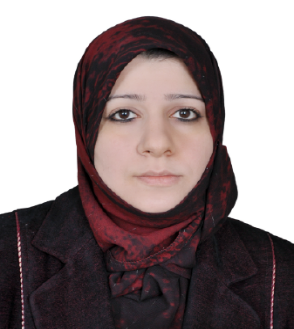 Name: 		Basheera Mohammed Ridha Mahmmod			بشيرة محمدرضا محمودResearch Name:  	Basheera M. MahmmodOfficial email: 	basheera.m@uobaghdad.coeng.edu.iqScientific degree:	Assistant LecturerPublished papers:Methods and Challenges in Shot Boundary Detection: A ReviewFast Recursive Computation of Krawtchouk PolynomialsA New Hybrid form of Krawtchouk and Tchebichef Polynomials: Design and ApplicationSignal compression and enhancement using a new orthogonal-polynomial-based discrete transformImage edge detection operators based on orthogonal polynomialsLow-Distortion MMSE Speech Enhancement Estimator Based on Laplacian PriorOn computational aspects of Tchebichef polynomials for higher polynomial orderLocation Management System based RFID and Google Earth APIConcise Architecture of a Remote Network based ControllerA Balanced Backoff Algorithm for IEEE802.11 wireless networkDesign and Simulation of a Proposed Location Management Model for Cellular NetworksConstruction of an Infrastructure for RFID SystemResearch trends:Control theoryControl applicationsSoft computingPublished books: -MSc theses supervised: -PhD dissertations supervised: -